Интерактивная развлекательная программа « В Новый год вместе с мамой» 2023Вступление / видеоролик: Группа «Папины дети»  Зима-зима mp4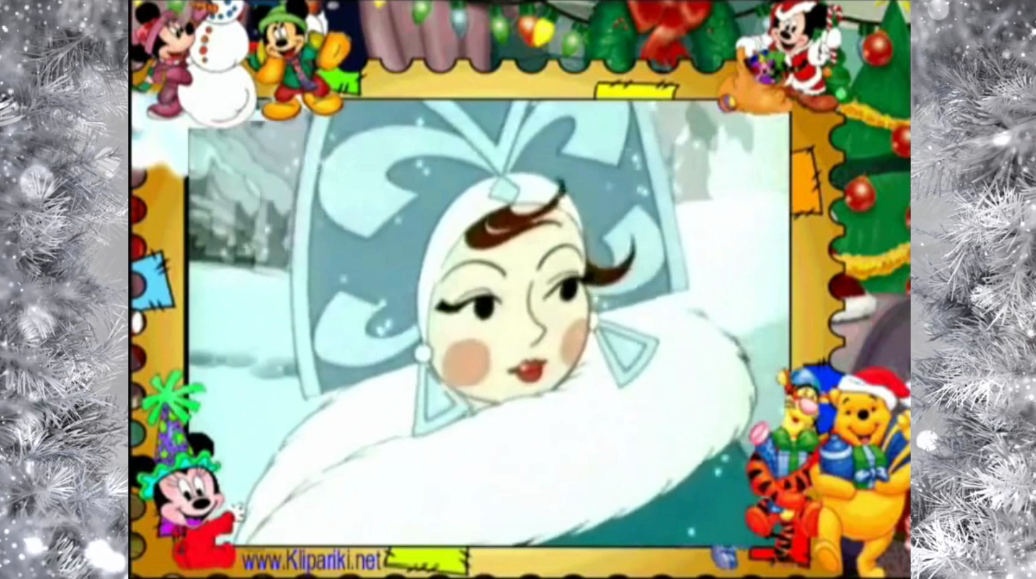 Ведущая:Сколько красоты и смеха, сколько радости, добра.
Открываем в сказку двери, рады видеть всех, друзья!Пусть этот год раскрасит будни в волшебный, яркий, добрый цвет.
Пусть в наступающем не будет ни зла, ни горестей, ни бед.
Зима метет, зима искрится, и волшебство влетает в дом.Давайте будем веселиться, ведь целый год мы чуда ждем.Ведущая: Мы очень рады видеть всех вас на нашем новогоднем празднике. А за окном метет метель, и мороз щиплет щеки и нос, но смотрю, и тут уже кто-то замерз. Не пора ли нам погреться… (встаем)- Музыкальная игра «А на улице мороз»Ведущая: Молодцы! Ребята, а какой мы праздник сегодня встречаем? (дети:  Новый год) А кто же наш самый главный волшебник в этот день? (дети: Дед Мороз) А вы всё знаете про Деда Мороза? … Вот мы сейчас и проверим.-  Игра-кричалка:Дед Мороз – старик веселый? – Да!Любит шутки и приколы? – Да!Знает песни и загадки? – Да!Съест все ваши шоколадки? – Нет!Он зажжет ребятам елку? – Да!Носит шорты и футболку? – Нет!Он душою не стареет? – Нет!Вас на улице согреет? – Нет!Дед Мороз несет подарки? – Да!Ездит он на иномарке? – Нет!Носит тросточку и шляпу? – Нет!Ну, тогда похож на папу? – Нет!Ведущая: Ребята, а вы знаете, какие существуют новогодние традиции? Сейчас мы их вспомним и о некоторых из них расскажем. Готовы?Раздаются карточки с изображением (елка, звезда, снеговик, мандарины, снежки, фейерверк, елочные игрушки и т.д.)  Дети должны рассказать об этой традиции, ведущая дополняет ответ.  (Между ответами проводятся музыкальные игры)- Музыкальная игра «Кто под елочкой живет?»  Елочка (топаем – хлопаем)- Музыкальная игра «Снег руками нагребаем» Снеговик Ведущая:  Веселье в самом разгаре, а кого-то нет. Кто же самый главный герой на нашем празднике, кого мы ждем целый год, ребята? (Дети: Дед Мороз)  Так  давайте же позовем Деда Мороза!  (зовем ДМ)Выход Деда Мороза ДМ: Ох, и долго до вас добирался!
       Через вьюги, метели я мчался.
       Вез подарки, вез настроение.
       Вез удачу и вдохновение.
Хочу пожелать вам не болеть,
С удачей подружиться непременно,
Намеченное выполнить суметь,
И чтоб мечты сбывались все мгновенно!ДМ:  Здравствуйте, ребятишки, девчонки и мальчишки. Рад видеть и вас, мои старшие внученьки, в добром здравии. Смотрю, вы подготовились: - и наряды праздничные надели, и зал сверкает огнями, и елочка украшена шариками – фонариками. А готовы ли вы к встрече Нового года? (…да!) Вот сейчас и проверим, загадаю я вам загадки.-  Музыкальная игра «Загадки Деда Мороза» ДМ: Молодцы, порадовали старика. А теперь…Становитесь-ка, ребятки,
Поскорее в хоровод,
Песней, танцем и весельем
Встретим дружно… Новый год!Ведущая: Дедушка Мороз, как же мы будем веселиться? А где же Снегурочка?ДМ: Ох, голова моя светлоозаренная, потерялась, заплутала в снегах. Ой-ой-ой, что же делать?Ведущая: Дедушка Мороз, не волнуйся, а то давление поднимется, Айболита придется вызывать. Мы беде твоей поможем, и в помощь нам технический прогресс. Подключаем «О’кеу, google!» (берем в руки смартфон)- Видеозаставка Телефон: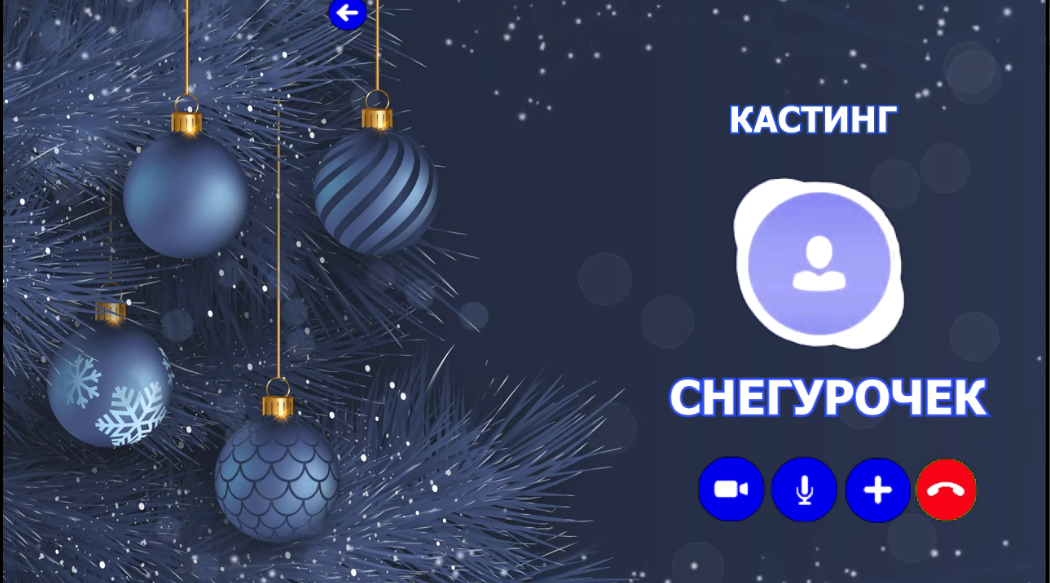 - Лучшее сказочное агентство приветствует Вас!Вед: Нам срочно нужна Снегурочка. Помогите нам, пожалуйста.- Заказу, друг мой, будешь рад. Вас удивит наш кандидат.  Портфолио скорей смотри. И веселитесь от души!…………………………………………………………………………………………..(ДМ и дети включаются в беседу после каждого видеоролика) «Дюдюка»      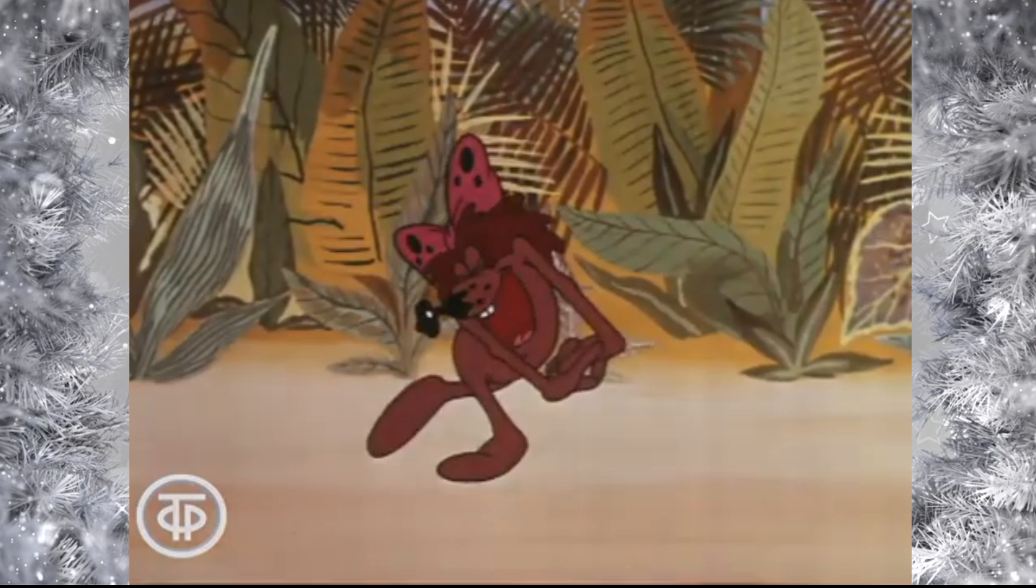 - Ой, какая Снегурочка веселая (прикольная)!....... Дети – вредина«Разбойница»  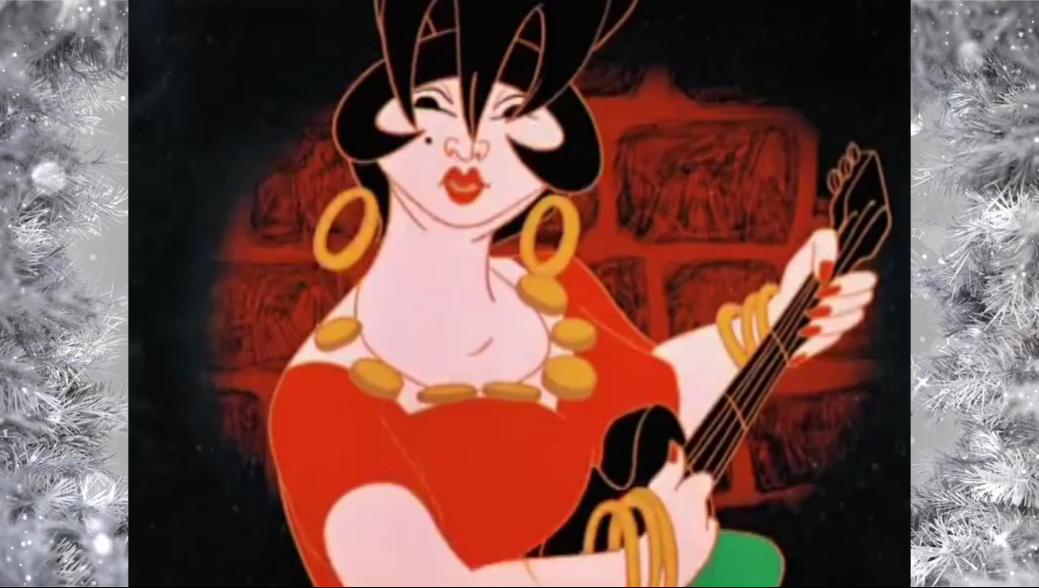 -А эта Снегурочка как зажигательно танцует! ......  Дети - разбойница  «Принцесса»    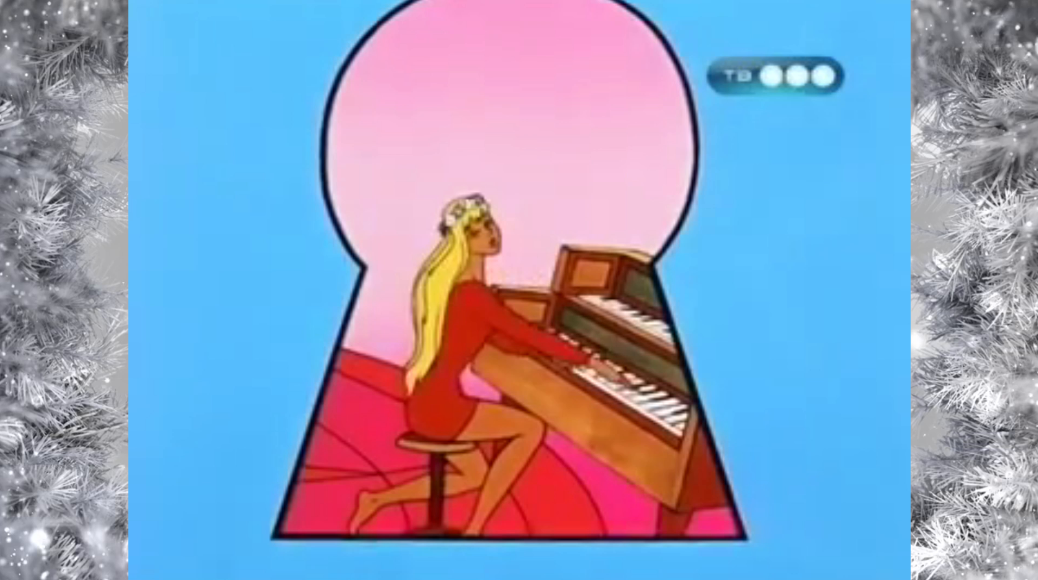  - Чем не Снегурочка, и красива, и стройна как фотомодель !...... Дети – она же ничего не хочет «Бабки Ежки»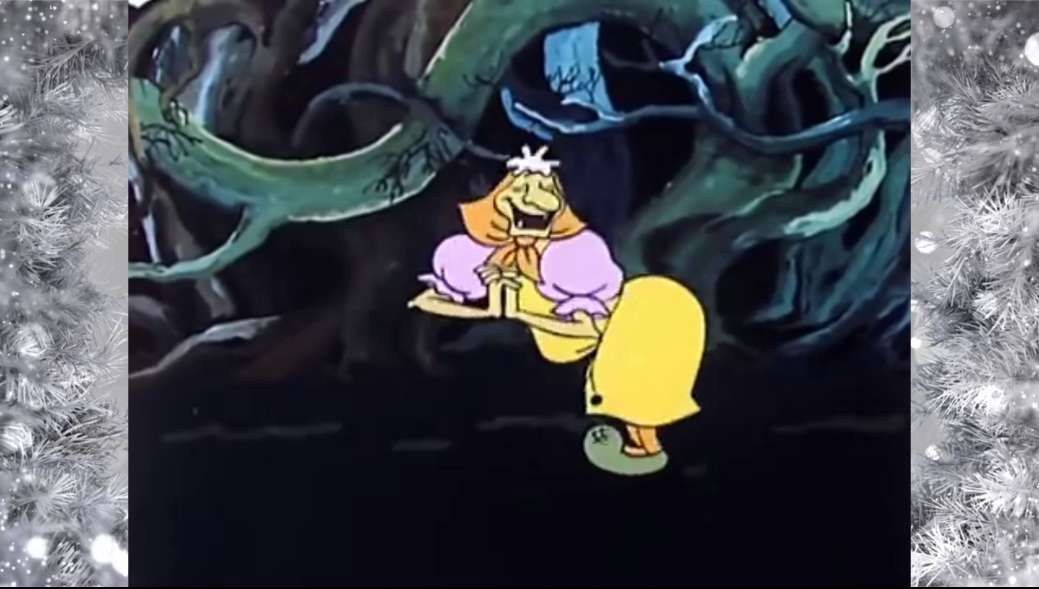 - Ну, то что надо! Как запоет «В лесу родилась Елочка», прямо эстрадная певица! ……. Дети – это же Баба Яга  «Ну, погоди!» 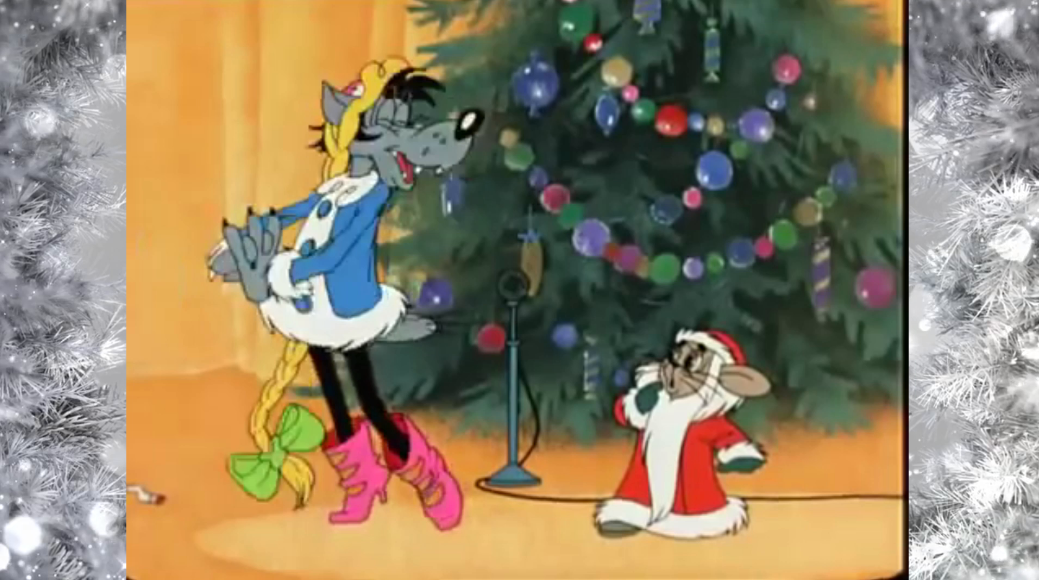   - Вот же она! Снегурочка! И костюм….. Дети - очень странная Снегурочка, это же Волк. Нам не нужна такая Снегурочка.Ведущая: Дед Мороз, а что же мы ищем, если ВОТ (показать на мам/бабушек) наши Снегурочки. И поют, и танцуют, и красивые да нарядные, что глаза слепнут, а уж у-у-умные какие!!!………………………. Конкурсы для мам/бабушекДМ: Верно. Поднимайтесь, внученьки, покажите свои таланты. Давайте-ка мы с вами согреемся … и для начала СПОЕМ!А петь будем…. Про МЕНЯ…про Мороза. Слова-то все помните? Ох, и сам забывать стал, где тут мой помощник – склерозник? Вот же он (показывает на экран)  Ну, хор «Снежинка» готовы? (отвечают) Ребятишки, помогайте.   Запева-а-ай!- Караоке «Ой, мороз» (Буренка Даша «Ой, мороз-мороз» Песни для детей mp4)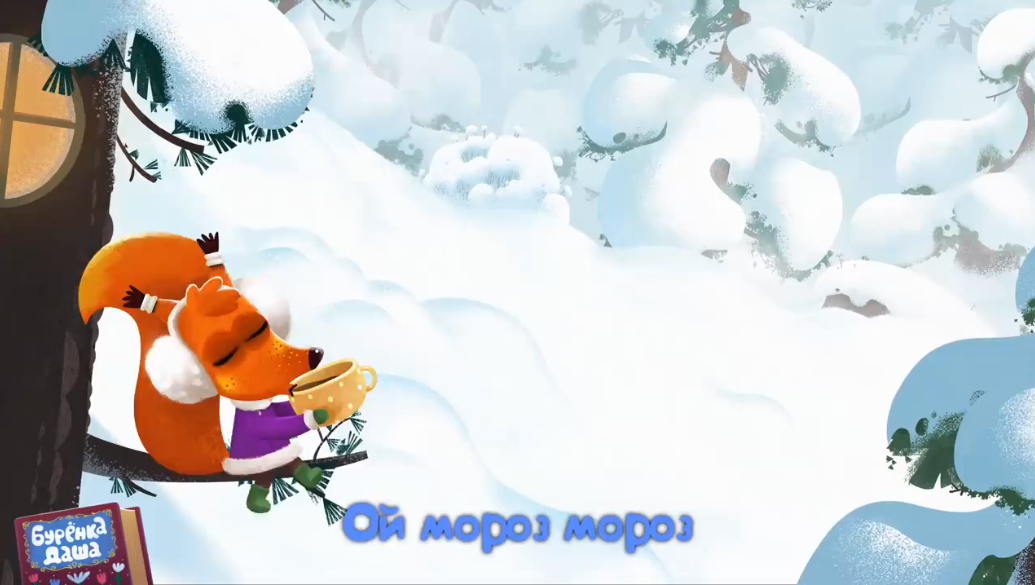 ДМ: Такой состав только на Евровидение отправлять.                       Поем хорошо,                       А теперь в пляс пойдем! (Танец / Хабиб «Ой, мороз») ДМ: Все были хороши, пели и танцевали от души.           Всех вас наградить хочу.          В Мисс-Снегурочек (посох) превращу!(Дед Мороз здоровается с каждой мамой, представляясь: - «Дед Мороз». Мамы отвечают: – «Снегурочка»)……………………………………………………………………………………..ДМ:   Ну, что, честной народ,          Заводи-ка хоровод! Музыка (все встают вокруг елки)Ведущая: ДМ, а елочка-то наша грустная стоит и огнями не горит.ДМ: Не порядок! Сейчас мы это исправим, не зря ведь я – волшебник. Повторяйте все за мной:  раз, два, три – елочка гори! (повторяют)- Голос Елки (… потянули ушки вниз, ну-ка, елочка, зажгись!)ДМ и дети повторяют- Зажигание елки (музыка)Песня – хоровод «В лесу родилась елочка»2 часть:Игровая программа у елкиСтихи/песни детейФотосессия и ПОДАРКИПрощание: Дед Мороз: Пришла пора, проститься нужно,                       Всех поздравляю от души!                       Пусть Новый год встречают дружно                       И взрослые и малыши! Ведущая: Пусть Новый год как гость желанный,                  Торжественно в ваш дом войдет.                  Веселья, радости и счастья                   С собою вместе принесет!  С Новым годом!